17IT3502: Data Visualization(CBCS)A.Y. 2021-22Active Learning : Peer Teaching by Self-Learning:No.of Students Participated: 40Topic: How Does Google Affect the Way Students Learn?How Does Google Affect the Way Students Learn?In the age of information, Google and certain other search engines like Bing, Yahoo, DuckDuckGo, Baidu, etc. have become a very significant part of our lives. Today, the average number of Google searches per day has full-fledged from 9,800 in 1998 to over 4.7 trillion. The internet has become a part of modern teaching methods and a go-to place to find out anything and everything.“Google it” - this phrase has literally become the hope for answers to every complex question. Nowadays, knowledge has become searchable, especially when the formative years are being spent working through apps, iPads, smartphones, YouTube, etc. Additionally, its behaviours can shape not just how people access information, but how they theorize it completely.Here are the laws of the learning process:
 Law of willingnessLaw of easingLaw of effectLaw of associationLaw of involvementLaw of exerciseLaw of concentrationLaw of significanceLaw of challengeLaw of feedbackLaw of recencyLaw of expectationsLaw of emotionsLaw of variancesQuestionnaire :1) First, how often do you use search engines to find information online? Several times a day, about once a day, 3-5 days a week, 1-2 days a week, once every few weeks, or less often?2) How many different search engines do you use on a regular basis? 3) Which search engine do you use MOST OFTEN? 4) How much do you, personally, rely on Internet search engines as a way of finding information? Would you say…Assessment:Team One presents the affirmative position—3 minutes • The argument (s) is introduced • Evidence is submitted to support the argument  Team Two presents the negative position—3 minutes • The argument is introduced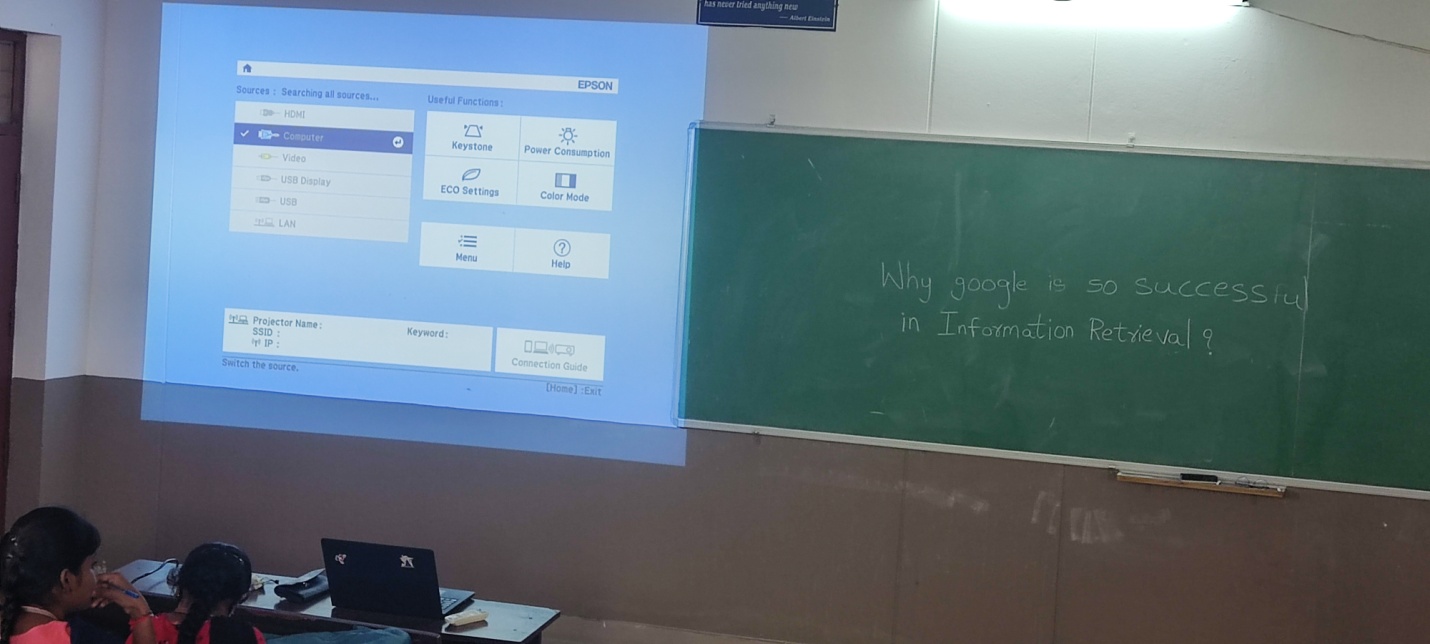 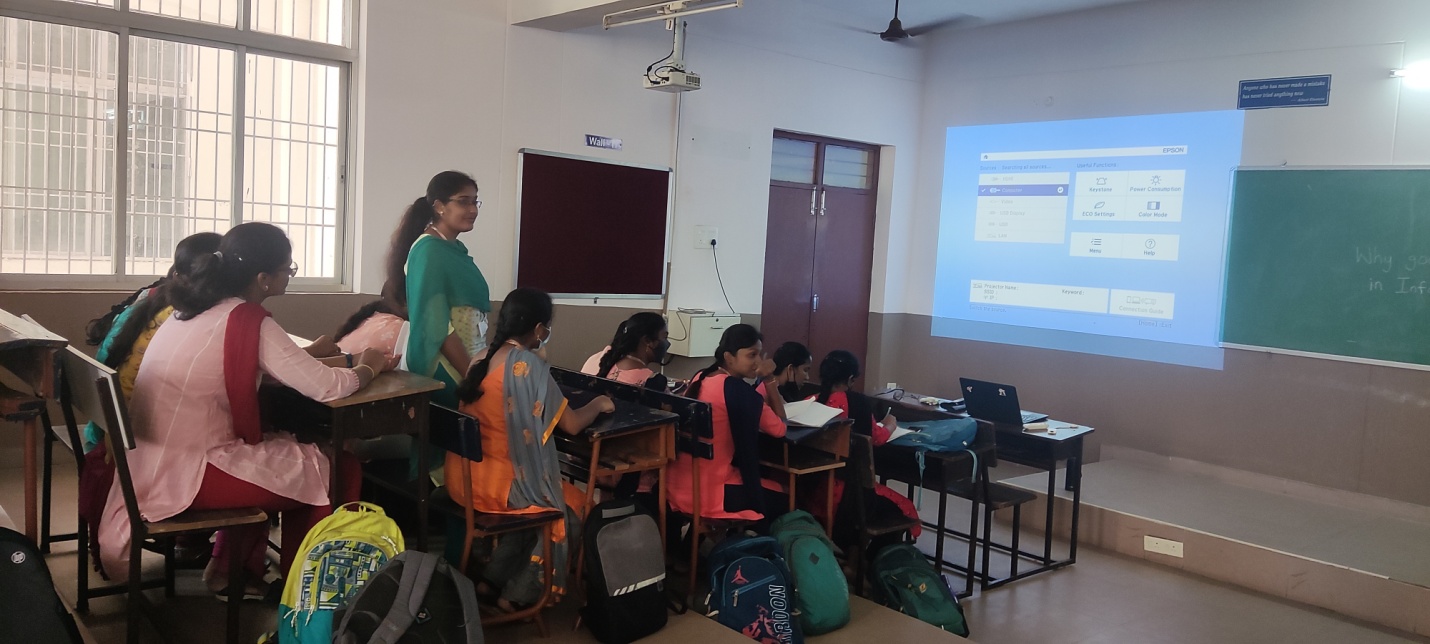 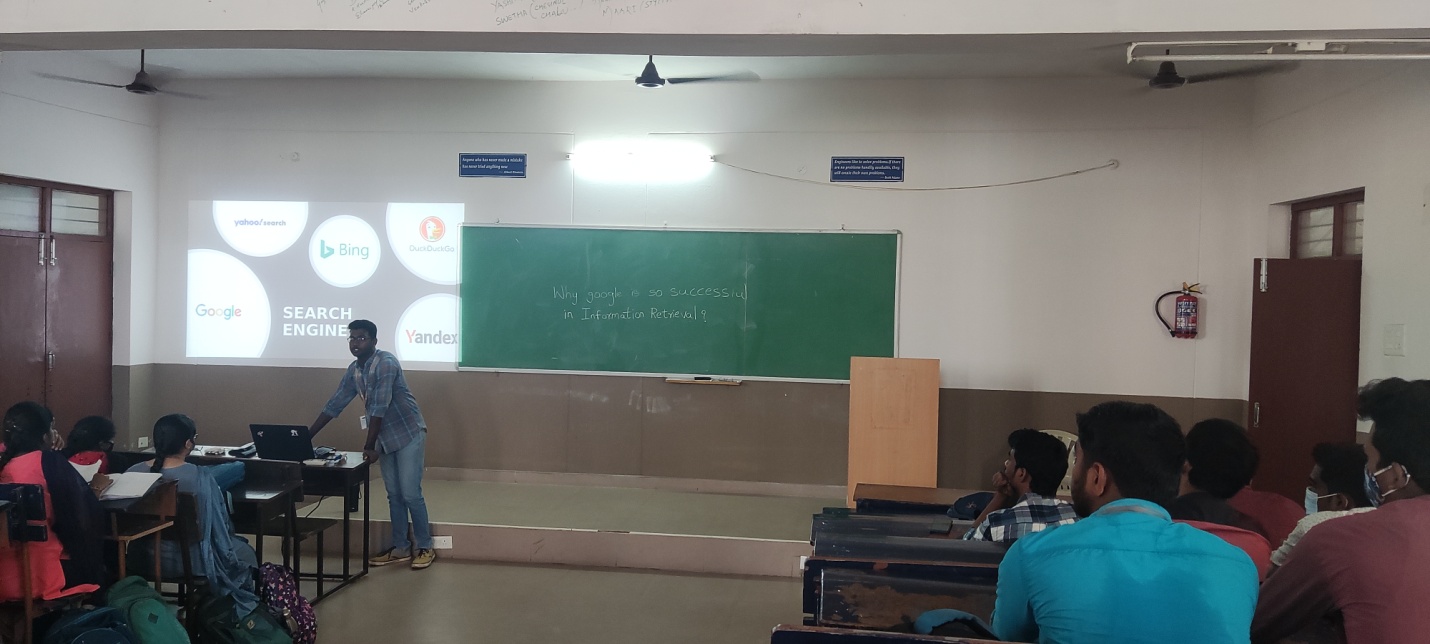 SNOREGISTER NUMBERNAME OF THE STUDENT1198W1A1201A. SAI KISHORE2198W1A1215GOPISWARA RAO CHINNI3198W1A1217GUDAPATI SAI GEETHIKA4198W1A1220PRIYANKA GUTTI5198W1A1224JONNADULA JAYA SREE6198W1A1225KADIYALA LIKITHA CHOWDARY7198W1A1227SATHVIKA KALIVARAPU8198W1A1228KUSUMA KATRAGADDA9198W1A1240PAVAN KALYAN10198W1A1241HIMASWI NUNNAGOPPULA11198W1A1255MADHUMITHA TANIKONDA12198W1A1257TERLI NIHARIKA13198W1A1263YARLAGADDA MOHANA BHARGAVI14198W1A1266AMBATI . TEJITHA15198W1A1267BADE . KRANTHI PRIYA16198W1A1268BALUGURI JAYASREE17198W1A1272BOJEDLA JITHENDRA18198W1A1274CHEEKATI ROHITHA19198W1A1289K JAHNAVI20198W1A1293K JYOSTHANA21198W1A1295KOLLI NAGA VIDYA22198W1A1296MATHURAJU LASYA23198W1A1297MUPPALLA HIMASAI24198W1A1298NADELLA VINAY25198W1A12A0NALAM VENKATA SAI KARTHIKEYA26198W1A12A1NALLA SRIVARSHINI27198W1A12A3OGIRALA YASESVI NAGASAI DURGA28198W1A12A4PAPASANI PRAVALIKA29198W1A12A7KOMAL KUMAR PENTI30198W1A12A8KALPANA PETLURI31198W1A12A9PUCHAKAYALA ANUSHA32198W1A12B0RATNALA BHARAT33198W1A12B1RAYALA KEERTHI SRI34198W1A12B4PARVATHANENI SAI SANJANA35198W1A12B6SATTI DWIJESH REDDY36198W1A12B8SINGAMANENI LOHITHA37198W1A12C0SRIKANKSHA MANASWINI KOPPARTHY	38198W1A12C2TANNIRU VENKATA SAI AMAR KOUSHIK39198W1A12C5TENALI SATHVIKA40198W1A12C7MADHUMITHA THOTAKURA StepPedagogical rationale1. Explanation of approach and evaluation criteriaEngage students in learning goals; develop critical thinking skills.2. Graded debates with a group grade and team-focused feedbackFurther develop speaking and research skills, and group-management skills.Scores per groupSupport score (5)Group 14.69Group 24.41Group 34.31Group 44.30Group 54.30